				            						Н.ТАЛАХ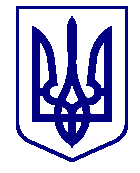 ВАРАСЬКА МІСЬКА РАДАВИКОНАВЧИЙ КОМІТЕТП Р О Є К Т      Р І Ш Е Н Н Я10.07.2023				     м.Вараш		  № 283-ПРВ-23-7114Про надання громадянці Осмолович Т.О.жилої площі у вигляді ліжко-місцяв гуртожитку «Прометей»Розглянувши заяву громадянки Осмолович Т.О. від 05.07.2023 вх.№О-229-ЗГ-23, клопотання Вараського ліцею №1 Вараської міської територіальної громади від 03.07.2023 вих.№01-13/189, враховуючи пропозиції громадської комісії з житлових питань при виконавчому комітеті Вараської міської ради (протокол від 06.07.2023 №6001-ПТ-96-7114-23), на підставі статей 127, 128, 129 Житлового кодексу України, постанови Кабінету Міністрів України від 20 червня 2018 року №498 «Про затвердження Примірного положення про користування гуртожитками», абзацу сьомого пункту 2.1 розділу ІІ Положення про громадську комісію з житлових питань при виконавчому комітеті Вараської міської ради №7110-П-01, затвердженого рішенням виконавчого комітету Вараської міської ради від 25.01.2022 №7114-РВ-7-08, керуючись підпунктом 2 пункту «а» частини першої статті 30, частиною шостою статті 59 Закону України “Про місцеве самоврядування в Україні”, виконавчий комітет Вараської міської ради    ВИРІШИВ:1. Надати громадянці Осмолович Тетяні Олександрівні жилу площу у вигляді ліжко-місця в кімнаті 515 в гуртожитку «Прометей» за адресою: Рівненська область, м.Вараш, мікрорайон Перемоги, 24/1.2. Видати громадянці ордер на вказану жилу площу в гуртожитку. 3. Контроль за виконанням рішення покласти на заступника міського голови Романа ХОНДОКУ.Міський голова                                                               Олександр МЕНЗУЛ